Code de vie Ronald-MarionMot de la directionUn code de vie dans une école est à la base de l’établissement d’un bon climat scolaire. Il permet à tous ceux et toutes celles qui œuvrent dans la communauté d’atteindre leur plein potentiel.La mise à jour de ce code de vie est le résultat de la collaboration entre la direction, les membres du personnel, les élèves et le conseil d’école. Nous retrouvons à travers ce document les valeurs que nous jugeons essentielles à nos yeux. Soient, le respect de soi, d’autrui et de l’environnement, le civisme, l’équité, l’estime de soi, la persévérance et la sécurité.Ainsi, ce code de vie a pour objectifs de :Créer un climat sain et sécuritaire, d’éducation et d’appartenanceDévelopper les compétences personnelles et sociales des élèvesFavoriser la cohérence chez tous les intervenantsTous les élèves ont la responsabilité de respecter le code de vie et le personnel s’engage à intervenir et à se perfectionner en continu de façon à offrir un apprentissage de qualité dans un milieu sain et équitable. De plus, ils utilisent les nouvelles approches pédagogiques et des stratégies à haut rendement pour assurer la réussite de tous les élèves et le développement de leurs compétences globales.Notre Vision / Mission Une école et un personnel dédiés au bien-être, à l’épanouissement et à la réussite de chaque élève : Influencée par un enseignement de qualité, orientée par la collaboration entre les membres du personnel dans un milieu sain et sécuritaire.Où la diversité, la culture francophone et l’inclusion constituent une richesse.Notre Devise :« Ensemble visons l’excellence »Mise en contexte Province :Le Conseil scolaire Viamonde applique les attentes du Ministère de l’éducation en ce qui a trait à la sécurité dans les écoles (Voir la Politique 3,32 Stratégie pour la sécurité dans les écoles)Les normes de comportement et le code de vie doivent être observés en tout temps et en tout lieu (lors d’activités scolaires, parascolaires ou à bord de l’autobus) et par chacune des personnes qui font partie de la communauté scolaire (élèves, parents, membres du personnel, visiteurs).Conseil :Afin de créer un climat propice à l’apprentissage, le conseil scolaire Viamonde assure la mise en œuvre de la Politique et programme note  145 – Discipline progressive et promotion d’un comportement positif chez les élèves. L’objectif de la politique est de favoriser un milieu d’apprentissage et d’enseignement dans lequel chaque élève peut réaliser son plein potentiel. La discipline progressive est une démarche qui se fonde sur un ensemble de programmes de prévention, d’interventions, d’appuis et de conséquences et qui tire parti de stratégies encourageant un comportement positif. Les interventions, les appuis et les conséquences doivent être clairs, convenir au stade de développement de l’élève et comprendre des possibilités d’apprentissage qui lui permettent de renforcer un comportement positif et de faire de bons choix. Les programmes de prévention et les interventions doivent tenir compte des caractéristiques des élèves et viser à corriger des comportements indésirables par des conséquences appropriées à l’infraction commise. En cas de récidive et selon la gravité des infractions, les principes de discipline progressive seront appliqués. École :L’école reflète les valeurs et les principes directeurs du Conseil scolaire Viamonde dans ses normes de comportement et de son code de vie. Lesquels ont pour but d’assurer un environnement sécuritaire et propice à l’apprentissage pour tous les élèves.Partenaires communautaires : L’école travaille conjointement avec les partenaires communautaires pour offrir divers ateliers aux élèves et au personnel de l’école en matière de sécurité, prévention, bien-être et santé mentale.Droits et responsabilités Droits Les normes de comportement et le code de vie sont fondés sur les droits suivants : Droit à un milieu qui favorise l’apprentissage et la réussite de chaque élève ; Droit au respect de la langue française et de la francophonie ; Droit au respect de soi et des autres ; Droit au respect des biens et des lieux ; Droit au respect de l’environnement;Droit au respect des différences (religion, race, sexe…).Responsabilités Afin de maintenir un climat sain, sécuritaire et inclusif :Les membres du personnel s’engagent à : Offrir une programmation et un milieu d’apprentissage qui répondent aux normes provinciales.Contribuer à la réussite de chaque élève.Promouvoir les valeurs spécifiques de la communauté scolaire francophone.Faire de son école un lieu de respect et d’acceptation mutuels.Soutenir la mise en œuvre des normes de comportement et du code de vie.Maintenir une communication ouverte entre l’école et la maison.Traiter les élèves de façon juste et équitable.Assurer une évaluation et une communication transparente du rendement.L’élève s’engage à :Se fixer des objectifs SMART.Respecter le code de vie et les règles de la classe établies conjointement avec l’enseignant.Promouvoir la culture francophone.Participer activement aux activités de l’école.Communiquer en tout temps avec le personnel enseignant et ses parents.S’engager dans son apprentissage.Les parents s’engagent à: Appuyer leur enfant dans leur parcours académique. Assurer une bonne communication avec l’école.Encourager son enfant à respecter le code de vie et les règles de classe établies avec l’enseignant.Participer aux initiatives de l’école.Quelques définitions :Code de vieActivités périscolaires et parascolairesAffichage dans l’écoleAppareils cellulaires et articles électroniques Appels téléphoniquesCasiersCentre de ressources / BibliothèqueCirculation dans l’école DansesFrais d’activitésHeure des cours, classes et repasLangue de communicationManifestation d’affection excessive ou amoureuseMatériel scolaireMédicamentsObjets de valeur et biens personnelsObjets trouvésPériode du repasRassemblement des élèvesRécréationsSalle de toilettesSystème d’alarmeTenue vestimentaireTransport scolaireTravaux scolaires et devoirsUsage du tabacUtilisation des ordinateurs et équipements scolairesVélos, planches à roulettes, patins à roues alignéesVentes / Activité de financementVisiteurs Voitures à l’écoleNormes de comportementStratégiesTout en souscrivant au principe de discipline progressive, l’école aura recours à des stratégies visant à appuyer l’élève dans ses apprentissages en matière de comportement. La gravité du comportement perturbateur pourrait accélérer certaines étapes et ce, en conformité avec la politique 3,32 du Conseil– Stratégie pour la sécurité dans les écoles. Voici une liste non exhaustive d’interventions dans laquelle il serait possible de puiser. Les stratégies ne sont pas présentées dans un ordre séquentiel.CONTRAT D’engament(ÉLÈVES DE LA 7e À LA 12e ANNÉE) Contrat d’engagement de la part de l’élève et du parent/tuteur/tutrice : Après avoir lu le code de vie en tant que famille (parents/ tuteurs/ tutrices et enfant), nous acceptons de respecter les attentes et les routines afin de permettre aux membres du personnel de l’école secondaire Ronald-Marion d’assurer le bon fonctionnement quotidien et faire en sorte que l’école soit un lieu d’apprentissage respectueux et sécuritaire pour tout le monde. Par la présente, je confirme avoir lu, compris et accepté de mettre en œuvre le code de vie afin de pouvoir fréquenter l’école Ronald-Marion.  Nom de l’élève (lettres moulées) ____________________________________________ Signature de l’élève : ____________________________________________________ Nom du parent/tuteur (lettre moulées) : ____________________________________ Signature du parent/tuteur : _____________________________________________ Date : ________________________________________________________________ « Ensemble visons l’excellence » BffHoraire de la journée :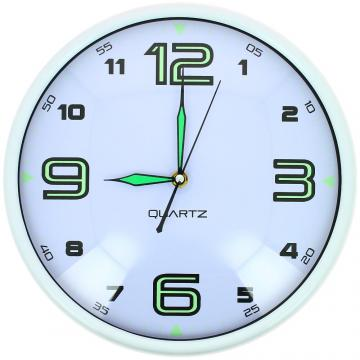 Vous êtes en retard, si vous n’êtes pas en classe avant la deuxième cloche.Vous devez passer par le bureau avant d’aller en classe.Vous devez prendre un billet au bureau – retard pour autobus.Vous devez prendre un billet au bureau  – retard pour d’autres raisons (N.B. ce type de retard peut entrainer des conséquences : note dans le cahier de retards – rencontre avec la direction, appel à la maison, perte de privilège, retenue, retrait interne…).4 étapes importantes de résolution de conflitsSécurité dans l’écoleSignalez la présence de tout intrus dans l’école.Signalez toute situation qui vous paraît anormale.Laissez les portes donnant à l’extérieur fermées pour empêcher que des intrus pénètrent dans l’école sans sonner.Ne pas utiliser les couloirs de l’élémentaire ni les toilettes de l’élémentaire.ROMS-J’ÉCOUTE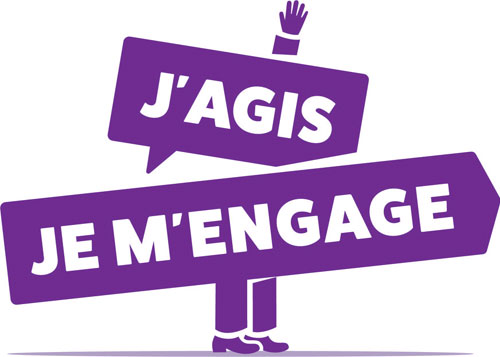 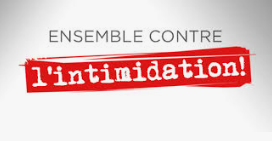 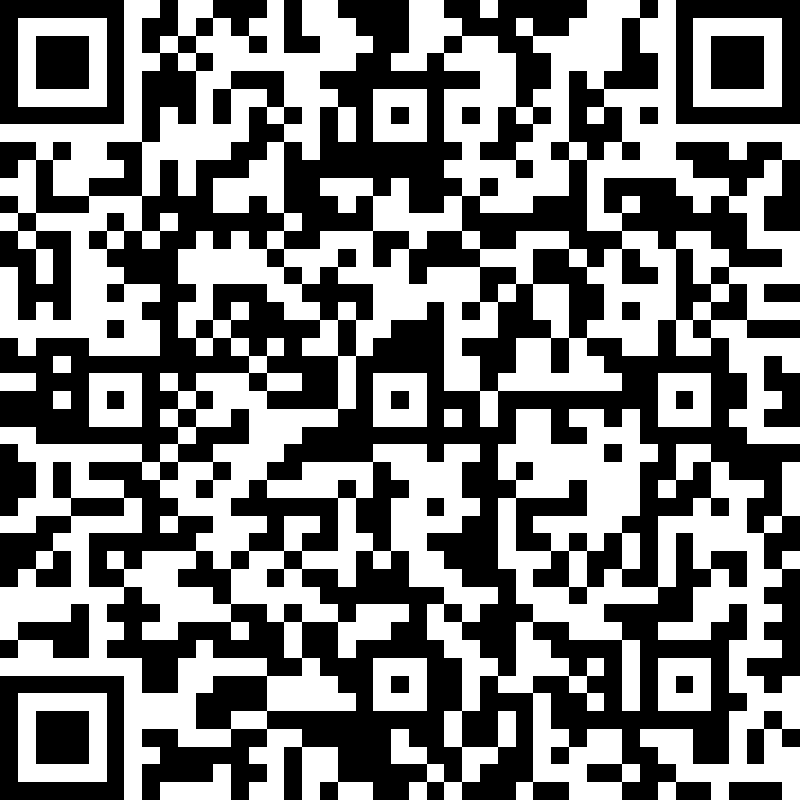               	         http://bit.ly/2Vz38FvIntimidationIncidents violentsHarcèlement sexuelEn 2007, dans le cadre des modifications apportées à la Loi sur l’éducation, le ministère a défini le terme intimidation de la façon suivante : « L’intimidation est typiquement un comportement répété, persistant et agressif envers une ou plusieurs personnes, qui a pour but (ou dont on devrait savoir qu’il a pour effet) de causer de la peur, de la détresse ou un préjudice corporel, ou de nuire à l’amour propre, à l’estime de soi ou à la réputation. L’intimidation se produit dans un contexte de déséquilibre de pouvoir réel ou perçu. »Les conseils scolaires doivent signaler le nombre total d'incidents violents ayant lieu chaque année au ministère de l'Éducation, par l'entremise du Système d'information scolaire de l'Ontario (SISOn). Tous les incidents violents ayant lieu dans les établissements scolaires pendant le déroulement des programmes scolaires doivent être signalés au Ministère, qu'ils aient été commis par un élève de l'école ou par toute autre personne.Dans le cadre de la présente note, le terme incident violent est défini comme l'existence de l'un des éléments indiqués ci-après ou d'une combinaison de ces éléments :possession d'une arme, notamment possession d'une arme à feu; agression physique ayant causé des dommages corporels qui requièrent des soins médicaux; agression sexuelle; vol qualifié; usage d'une arme dans le but d'infliger ou de menacer d'infliger des dommages corporels à une personne; extorsion; incidents motivés par la haine ou les préjugés.Le Code des droits de la personne de l’Ontario établit le droit de toute personne d’être à l’abri de la discrimination et du harcèlement dans son environnement. Le harcèlement sexuel peut être défini comme tout commentaire ou forme de comportement vexatoire* d’ordre sexuel par une personne qui sait ou devrait raisonnablement savoir que ce comportement est importun. * relié au terme « vexation » défini comme abus, brimade, exaction, oppression, persécution (Le Nouveau Petit Robert, page 2382, (1995) Paris : Dictionnaires Le Robert.Normes de comportementComportements attendusRaison d’être (pourquoi?)Respect, civilité et civismeRespect, civilité et civismeRespect, civilité et civismeTraiter les gens avec civilité, dignité et respectTraiter les gens avec civilité, dignité et respectTraiter les gens avec civilité, dignité et respectRespect des différencesJe respecte les autres et les traite avec équité sans égard à leur race, à leur ascendance, à leur lieu d’origine, à leur couleur, à leur origine ethnique, à leur citoyenneté, à leur religion, à leur sexe, à leur orientation sexuelle, à leur âge, à leur handicap et à tout autre motif de discrimination interdit par la loi. Ainsi, j’apprends à…Développer des relations interpersonnelles adéquates;  Développer la notion de collectivité. Langage et politesseJe m’exprime avec calme et respect et j’utilise un langage verbal et non-verbal convenable et approprié qui témoigne du respect envers toutes et tous. Je prononce des paroles qui ne sont ni obscènes, ni vulgaires, ni harcelantes, ni menaçantes, ni nuisibles à la réputation des autres et je n’encourage personne d’autre à le faire.Je suis à l’écoute des autres.Je règle mes conflits par la communication et je communique avec un adulte si nécessaire.Je célèbre ma francophonie en communiquant en français à l’écoleAinsi, j’apprends à…Développer des relations interpersonnelles adéquates;  Exprimer mes émotions et mes opinions de façon polie et pacifique, selon les différents contextes. Respect des autresDans mes interactions avec les autres, je respecte l’intégrité physique et l’espace personnel des autres.Je m’engage à ne pas poser des gestes tels que des coups, bousculades, vol ou bris d’effets personnels et je n’encourage pas les autres à le faire.Je m’engage à ne pas utiliser des paroles et des gestes qui auraient pour effet d’exclure des personnes d’un groupe, de propager des rumeurs ou des ragots et je n’encourage pas d’autres à le faire.Je m’engage à respecter l’espace personnel des autresAinsi, j’apprends à…Vivre en société;Ainsi, je préviens…Les situations conflictuelles;Les situations de violence.Honnêteté et intégritéJ’assume la responsabilité et les conséquences de mes actions. Je cite les sources et les références de mes travaux (pas de plagiat). Je respecte les droits d’auteurs. Ainsi, j’apprends à…Être un citoyen responsableAffichage dans l’écoleJe m’engage à exercer mon leadership en proposant des idées dans le but de favoriser le bien-être des élèvesJe comprends que je dois rencontrer l’équipe de la direction avant d’afficher quoique ce soit sur les murs de l’écoleAinsi, je contribue à un milieu scolaire bienveillantNormes de comportementComportements attendusRaison d’être (pourquoi?)Santé et SécuritéSanté et SécuritéSanté et SécuritéRespect des lieux, de soi et de l’environnementJe suis responsable de mon matérielJe prends soin du matériel scolaire et je m’assure de le remettre en bon état.Je prends soin de mes biens et de ceux des autres. Je m’engage à garder l’école propre à l’intérieur comme à l’extérieur. Si je fais un dégât, je m’engage à le ramasser ou avertir un membre du personnel.J’obtiens la permission avant de prendre des objets ou biens qui ne m’appartiennent pas.Dans l’école, je marche calmement et j’utilise les accès autorisés.Je m’assure d’avoir l’approbation de la direction avant de coller une affiche ou annonce dans les lieux de l’école.Ainsi, je contribue à…Créer un milieu de vie agréable, sécuritaire et propre.Ainsi, j’apprends à…Suivre les règles de sécurité.Utilisation de l’ascenseurL’utilisation de l’ascenseur est principalement pour les livraisons qui doivent être transportées aux étages et pour toutes gens qui ont un handicap physique.Je me sers de l’ascenseur seulement si j’ai une note du médecin indiquant la raison qui nécessite son utilisation ou à la discrétion de la direction.Ainsi, j’apprends à…Suivre les règles de sécurité.Tenue vestimentaireJe m’habille de façon appropriée Je porte des vêtements qui couvrent bien l’ensemble de mes parties privées (régions de la poitrine, de l’abdomen, et qui ne laissent pas voir les sous-vêtements).Je porte des vêtements qui sont dépourvus de messages de nature violente, sexuelle, sexiste, raciste, dérogatoire ou faisant la promotion d’objet ou de substance illicite.J’enlève mon chapeau ou tout couvre-chef immédiatement en entrant dans la classe (à l’exception des signes religieux).Je comprends que par mesure de sécurité je dois laisser mon manteau et mon sac dans mon casier.Ainsi, je contribue à…Créer un milieu propice à l’apprentissage.Ainsi, j’évite …Les éléments de distractions qui pourraient nuire à mon apprentissage ou celui des autres. Ainsi, je comprends….Que ma liberté s’arrête où commence celle d’autrui.Casiers et vestiairesJe comprends que le casier est la propriété de l’école. Par conséquent, la direction a le droit de l’inspecter au besoin en ma présence. Je comprends que je suis responsable de la propreté de mon casier et qu’il est interdit d’y écrire ou faire des dessins.Je comprends que je dois communiquer le code de mon cadenas à la direction pour des mesures de sécurité. Je comprends qu’il est de ma responsabilité de fermer mon casier avec mon cadenas.Je comprends que l’école n’est pas responsable des pertes ou vol de mon matériel dans les vestiaires ou casiers.Je comprends que je n’ai pas le droit de trainer dans les vestiaires ou d’y accéder en dehors de mes cours d’éducation physique.Je comprends que je ne peux pas manger dans les vestiaires ou y laisser de la nourriture.Je comprends que les vestiaires sont fermés afin de respecter les mesures de santé, sécurité pour la distanciation socialeAinsi, je contribue à…Garder un milieu sécuritaire et propre.Alcool, drogues, médicaments et tabacJe m’engage à ne pas avoir en ma possession ni à fournir à d’autres de l’alcool, des cigarettes, des cigarettes électroniques, le cannabis, des drogues illicites ou des médicaments utilisés à des fins illicites. Je m’engage à ne pas être sous l’influence de l’alcool, de drogues illicites ou de médicaments utilisés à des fins illicites. Je m’engage à ne pas fumer ou vapoter sur le terrain de l’écoleAinsi, je contribue à…Une bonne santé.Ainsi, j’évite…D’avoir un dossier criminel.ArmesJe m’engage à ne pas avoir en ma possession ou à fournir à d’autres toute arme légale ou illégale, toute réplique, tout objet pouvant être utilisé comme une arme (couteau, arme à feu…). Je m’engage à ne pas menacer ou causer intentionnellement des blessures à autrui avec un objet. Je comprends que tout objet utilisé avec l’intention de faire du mal est considéré comme une arme.Ainsi, je contribue à…Ma sécurité et celle des autresCréer un milieu scolaire sécuritaire.Ainsi, j’évite…D’avoir un dossier criminel.Moyens de transport personnel (vélos, planches à roulettes, patins à roues alignées, voiture)Je comprends que je ne peux pas utiliser mon vélo, ma planche à roulette ou mes patins à roues alignées sur le terrain de l’école.Je comprends que l’école n’est pas responsable de la perte de mon vélo, planche à roulettes, patins ou tout autre moyen de transport.Je comprends que je dois fournir le numéro de ma plaque d’immatriculation au secrétariat si je stationne ma voiture sur le terrain de l’école.Je comprends que l’école décourage l’utilisation de véhicules personnels pour venir à l’école car les places de stationnement sont limitées.Je comprends que je dois ranger mon vélo aux endroits désignés.Créer un milieu scolaire sécuritaire.Transport scolaireJe comprends que je dois demeurer assis à la place qui m’a été désignéeAinsi, je contribue à…Ma sécurité et celle des autresVentes / Activités de financementJe comprends que toute activité de financement doit être autorisée par la direction.Je comprends que je ne peux pas vendre ou faire la promotion d’articles (vêtements, ceintures, téléphone…) à l’école. Ainsi, j’évite…D’acheter des articles volés.Ainsi, je contribue à…Ma sécurité et celle des autres;Créer un milieu scolaire sécuritaire.VisiteursLa présence de toute personne sur les lieux scolaires doit être autorisée par la direction d’école.Toute personne qui entre à l’école doit passer au bureau et signer le registre des visiteurs.Je n’ouvre pas les portes d’entrées aux visiteurs.Je comprends que je dois prendre rendez-vous avant de me présenter à l’écoleJe dois signer un registre des visiteursAinsi, j’assure…La sécurité de tous.Normes de comportementComportements attendusRaison d’être (pourquoi?)Équité, Persévérance, Estime de soiÉquité, Persévérance, Estime de soiÉquité, Persévérance, Estime de soiÉquitéJe respecte les décisions de l’enseignant envers les autres élèves sans porter un jugement.Je tiens compte des besoins et du bien-être des autres.Je comprends que tout le monde ne peut pas être traité de la même façon.J’utilise adéquatement les ressources qui me permettent de participer aux activités et aux tâches demandées. Je pose des gestes qui permettent à tous de se sentir bien et de réussir.Ainsi, j’apprends à: Tenir compte des différences; Créer une société équitable et soucieuse du bien-être de chacun.Ainsi, je développe : Mon empathie.Ainsi, je contribue à : Offrir des chances égales à chacun; Créer un climat de collaborationAssiduité et ponctualité J’arrive à l’heure à l’école et à tous mes cours. Je suis présent à tous mes cours.Je suis responsable de rattraper le travail manqué si je m’absente.Je signe le registre de départ avant de quitter le terrain de l’école pendant les heures de classe.Mes parents ou moi aviserons l’école et mes enseignants lors d’une absence. Je suis à l’heure pour mes cours si je sors à l’heure du dîner Si je suis en retard, je dois venir chercher un billet au bureauAinsi, j’apprends à…Gérer mon temps;M’autoréguler;Être fiable;Être autonome.PersévéranceJe n’hésite pas à poser, au besoin, des questions aux enseignants.Je fais le travail tel que demandé et le remets dans les délais prévus.J’apporte en classe uniquement le matériel nécessaire à mon travail scolaire. J’utilise la rétroaction fournie par l’enseignant pour m’améliorer.Ainsi, j’apprends à… Respecter des échéanciers; Relever des défis et à surmonter les difficultés. Ainsi, je développe : Mon estime personnelle;Mon sens des responsabilités. Ainsi, je contribue à : Enrichir mes connaissances; Créer un climat de vie propice à l’apprentissage et au travail; Améliorer mes chances de réussite. Estime de soiJe pose des actions qui favorisent le développement d’une image positive de moi-même.Si je vis des difficultés personnelles, je demande l’aide d’un adulte. Je me félicite et je félicite les autres pour nos efforts, nos réussites et nos bonnes actions. Je réfléchis avant d’exprimer une pensée ou de poser un geste. J’aborde les défis avec une attitude positive. Je m’implique fièrement dans la vie scolaire. Ainsi, j’apprends à : Prendre soin de moi et des autres; Vivre en groupe; Mieux me connaître. Ainsi, je m’approprie : Les valeurs reliées à un mode de vie sain.  Ainsi, je contribue à : Mon épanouissement personnel; Créer un climat positif.  Ainsi, je développe : Mon sentiment d’appartenance à l’école.Portables, cellulaires, outils électroniques ou tout autre objet de valeur, objet trouvéJe dépose mon cellulaire ou tout autre objet électronique dans la boîte à cet effet lorsque je rentre en classe.J’utilise mon téléphone cellulaire dans les classes seulement à des fins pédagogiques approuvées par mon enseignant(e).Je m’engage à ne pas utiliser les technologies (p. ex., téléphones cellulaires, Internet, messages textes) et les réseaux sociaux avec l’intention de propager des rumeurs, des remarques blessantes, des menaces ou tout autre commentaire qui pourrait être perçu comme de l’intimidation et je n’encourage pas les autres à le faire. Je comprends que l’école n’est pas responsable du vol de mon cellulaire ou tout autre objet de valeur.Je m’engage à respecter les normes établies par le Conseil lors de l’utilisation de l’Internet et du réseau du Conseil.Lorsque j’écoute de la musique, j’utilise mes écouteursJe demande l’autorisation avant de photographier, filmer ou enregistrer une tierce personne.Je m’engage à être un bon citoyen en ramenant au secrétariat les objets trouvésAinsi, j’agis en… Citoyen numérique, éthique et responsable.Normes de comportementComportements attendusRaison d’être (pourquoi?)Routine, fonctionnementRoutine, fonctionnementRoutine, fonctionnementSorties éducatives, activités périscolaires et parascolairesJe dois encourager mes parents à signer les formulaires de sorties éducatives ou sportives se trouvant au Guichet Viamonde (Schoolday) avant la date spécifiée.Je comprends qu’il est obligatoire de signer le formulaire de sortie pour pouvoir participer à celle-ci.Je comprends qu’un courriel, une note ou un appel téléphonique ne me permet pas de participer à une sortie scolaire.Je comprends que ma participation à un club, équipe sportive ou tout autre comité est un privilège et non un droit.Je m’engage à rattraper les travaux manqués lors d’une participation à une activité parascolaire.Je comprends que le code de vie doit être respecté pendant les activités parascolaires et sorties.Je comprends que si je n’atteints pas mes objectifs académiques, cela pourrait influencer ma participation aux activités parascolaires.Ainsi, ma participation permet de …Faire le lien entre l’apprentissage fait en classe et la vie courante;M’épanouir;Développer ma collaboration avec les autres;Élargir ma pensée critique et créative.Centre de ressources / Bibliothèque / Ressources de salle de classeJe comprends que le matériel emprunté doit être retourné à temps et en bon état.Je comprends que le matériel scolaire endommagé ou perdu doit être remboursé.Je comprends que je ne peux pas manger dans le centre de ressources y compris le salon des élèves.Ainsi, j’apprends à : Prendre soin du matériel de l’école.Gymnase et cafétéria, toilettesJe comprends que je dois porter des espadrilles par mesure de sécuritéJe comprends que je ne peux pas manger ou boire dans le gymnase.Je comprends que je ne peux pas me déshabiller dans le gymnase.Je comprends que je dois respecter le surveillant.Je comprends que je dois ranger le matériel au signal du surveillant.Après mon repas, je m’assure de ramasser les déchets de mon espace.Je m’efforce à minimiser mon empreinte écologique (p.ex. apporter des collations en contenant réutilisable, utiliser une bouteille d’eau réutilisable, utiliser et retourner les plats réutilisables de la cafétéria, etc.).Lorsque je dois créer des déchets, je suis responsable de les trier et de les jeter dans le bac approprié (poubelle, recyclage, etc.) afin d’assurer la propreté et la sécurité des lieux scolaires.Si j’ai des déchets, je suis responsable de les jeter dans les poubelles afin d’assurer la propreté et la sécurité des lieux scolaires.Je vais à la toilette attribuée selon mon niveau d’étudeJe respecte le nombre de personnes autorisées en attendant à l’extérieurAinsi, je contribue à…Ma sécurité et celle des autres;Au respect et à la propreté de mon environnement.;Un environnement écologique et je protège ma planète.Période de repasJe comprends que si je suis en 7e et 8e année, je dois aller manger dans la cafétériaJe comprends que si je suis en 9e, 10e, 11e et 12e année, je sors pour dîner toute la période ou je mange dans la cafétériaJe suis à l’heure à mes cours si je sors pour aller dînerAinsi, je contribue à…Ma sécurité et celle des autres;Rassemblement des élèvesJe comprends que je dois demeurer assisJe dois demander la permission avant de quitter le gymnaseJe respecte la personne qui parleAinsi, je contribue à…Ma sécurité et celle des autres;Étapes d’appui et de soutienConséquencesBasées sur la discipline progressiveRappel de la règle à l’élèveRetour sur le comportement attendu et recherche de solution avec l’élèveRencontre avec l’équipe de la réussiteFiche de réflexionConseil de coopérationAppel aux parents, tuteur, tutriceRencontre des parents, tuteur, tutrice avec l’enseignante ou l’enseignantRéférence à la travailleuse socialeRetrait du transport scolaireLa direction d’école rencontre l’élèveContrat personnalisé ou feuille de routeMédiationRetenuePerte de privilègesRetrait d’une activité scolaire ou parascolaireRéparation des gestes posésRetrait temporaire de la classeImplication du conseiller en orientationImplication du personnel en travail social ou autre appui communautaireRemboursement de matériel endommagé ou voléContrat avec la direction d’école ou le personnel enseignantRencontre des parents avec la direction d’écoleSuspension de l’école variant entre un et 20 joursRenvoi de l’écoleRenvoi du ConseilPériodeHeuresDéjeuner9h00-9h20Accueil9h20-9h25Annonces9h 25-9h 30A9h30 à 10h45Battement10h45-10h50B10h 50 à 12h 05Lunch12h 05 à 13h 00Battement13h00-13h05C13h 05 à 14h25Battement14h25-14h30D14h30 à 15h45Autobus15h45 à 16h00Arrête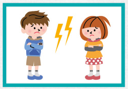 Dis-toi d’arrêter. Ne fais rien!Reste debout ou assieds-toi et sois tranquille.Réfléchis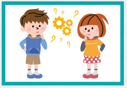 Dis-toi de te calmer et essaye de réfléchir sur ce qui se passe. Quel est le problème ? Quelles sont les différentes façons de le gérer ? Évalue chaque choix possible. Qu’est-ce qui se passerait si tu faisais ce choix ? Aurais-tu ce que tu veux ? L’autre personne se sentirait-elle respectée ?Choisis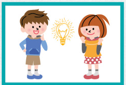 Une fois que tu auras fini de réfléchir sur les actions que tu pourrais faire, choisis celle qui est la plus logique et pour laquelle tu auras moins de chance d’être en trouble ou d’aggraver la situation.Réfléchis encore!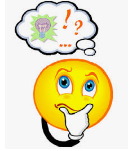 Après avoir fait ton choix, penses-y encore. Est-ce que ce plan fonctionne? Sinon, essaye de faire un autre choix qui arrange tout le monde.N’hésite jamais à faire appel à un adulte lorsque tu n’y arrives pas.